Здравствуй, праздник долгожданный!В период с 25.12 .2017 по 12.01.2018 года в детском саду согласно плану работы проводились зимние каникулы "Зимушка хрустальная". Целями проведения зимних каникул стали:                                         - создание эмоциональной комфортной обстановки, праздничного настроения  у детей;                                           - знакомство детей с особенностями волшебной сказки, закрепление признаков зимы;- расширение знаний детей о новогодних персонажах; - развитие творческих способностей детей.Декабрь - месяц особенный. И для детей и для взрослых он несет предчувствие новогоднего волшебства, сказки. Наша сказка началась с открытия новогодней выставки. В этом году она прошла под знаком Снеговика, под названием "Весёлый снеговик". Работы порадовали разнообразием материалов и идей, а так же высоким качеством исполнения. 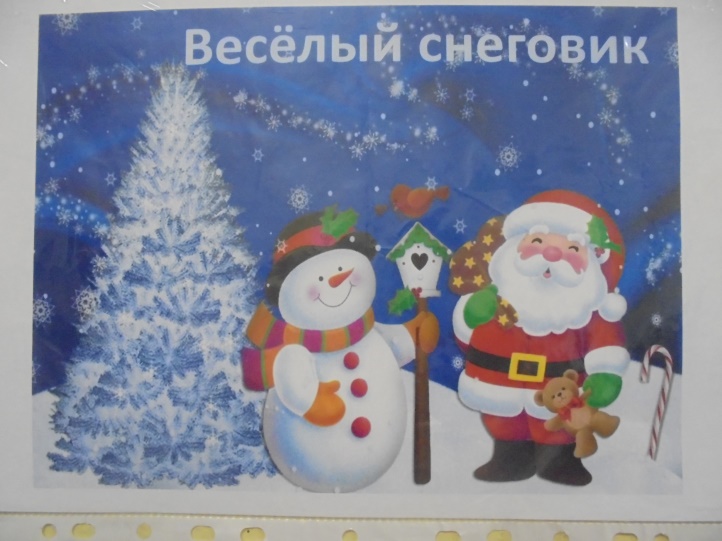 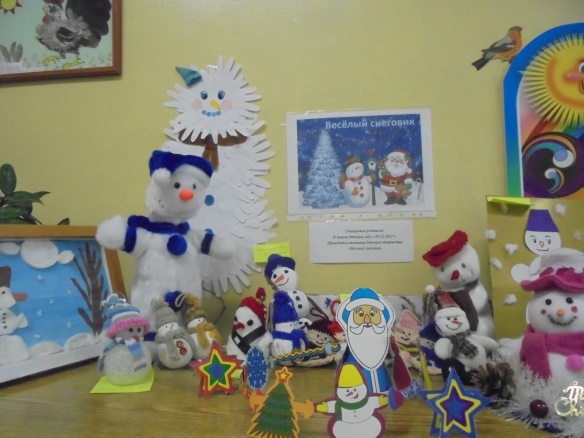 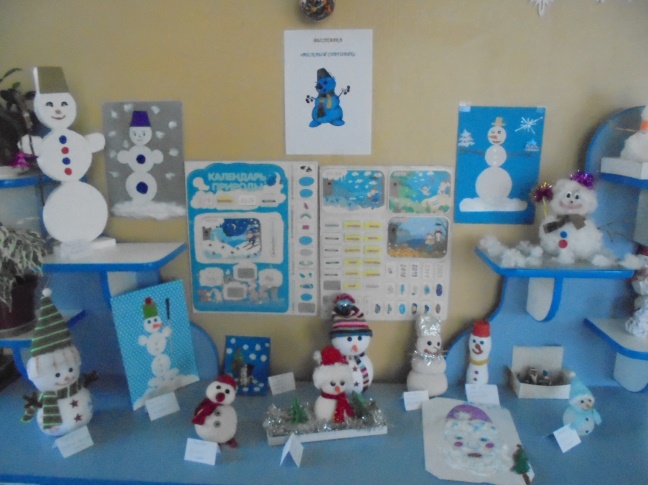 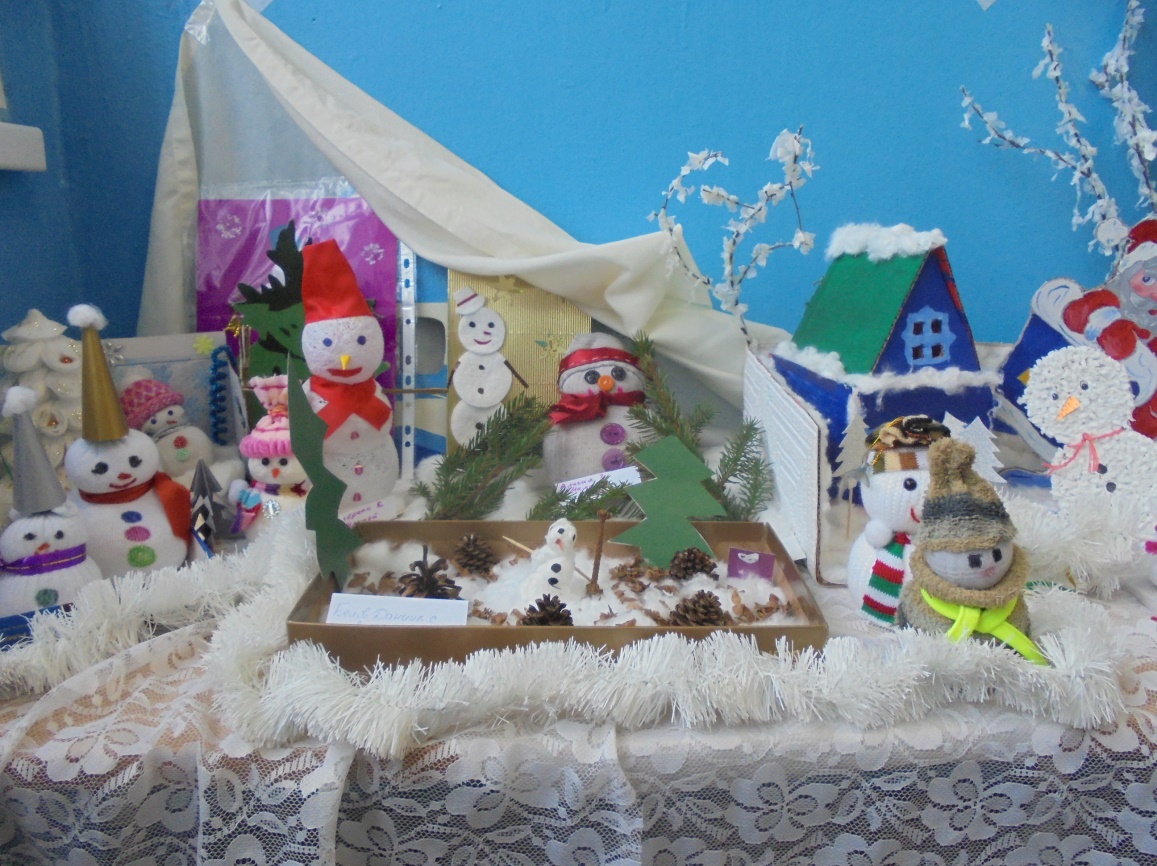 С 26 по 28 декабря прошли новогодние утренники  с традиционными хороводами вокруг елки, песнями,  стихами и, конечно, с Дедом Морозом и подарками. Не обошлось и без сказочных превращений, веселых конкурсов и забав. 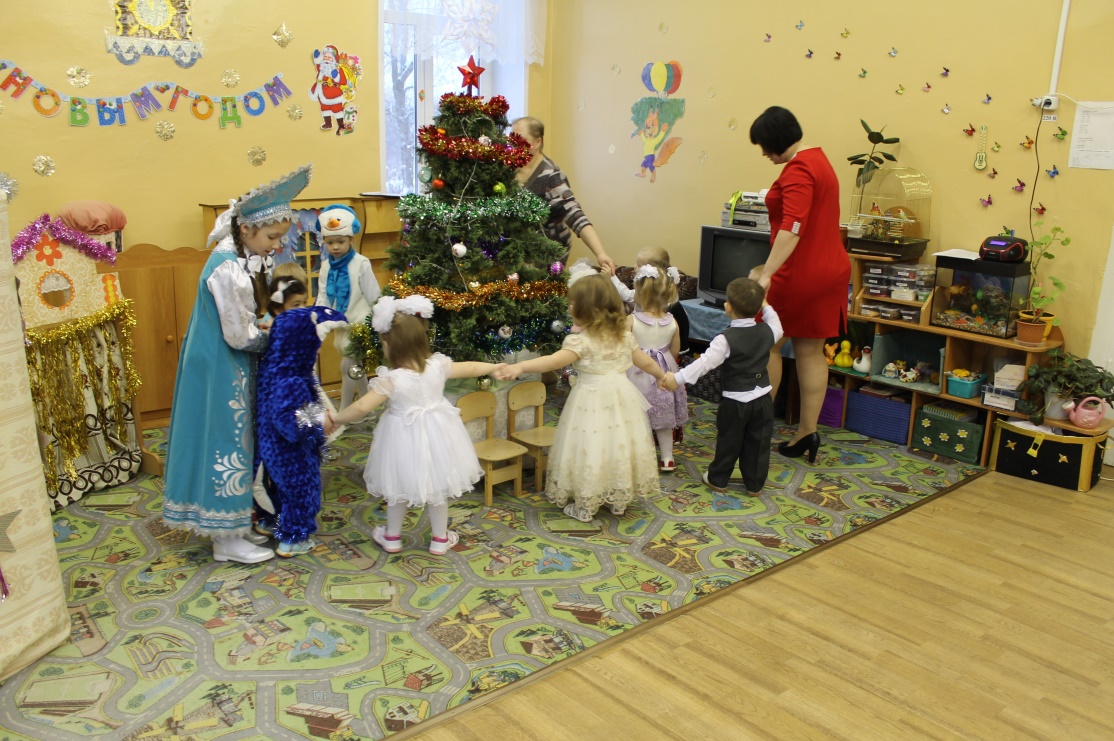 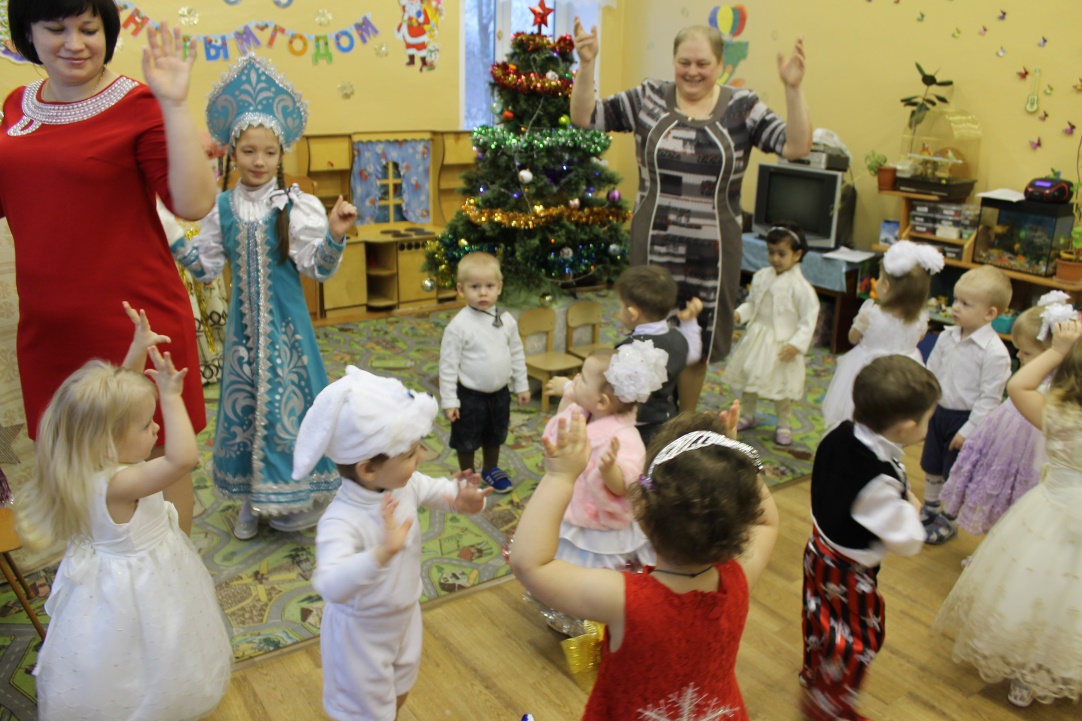 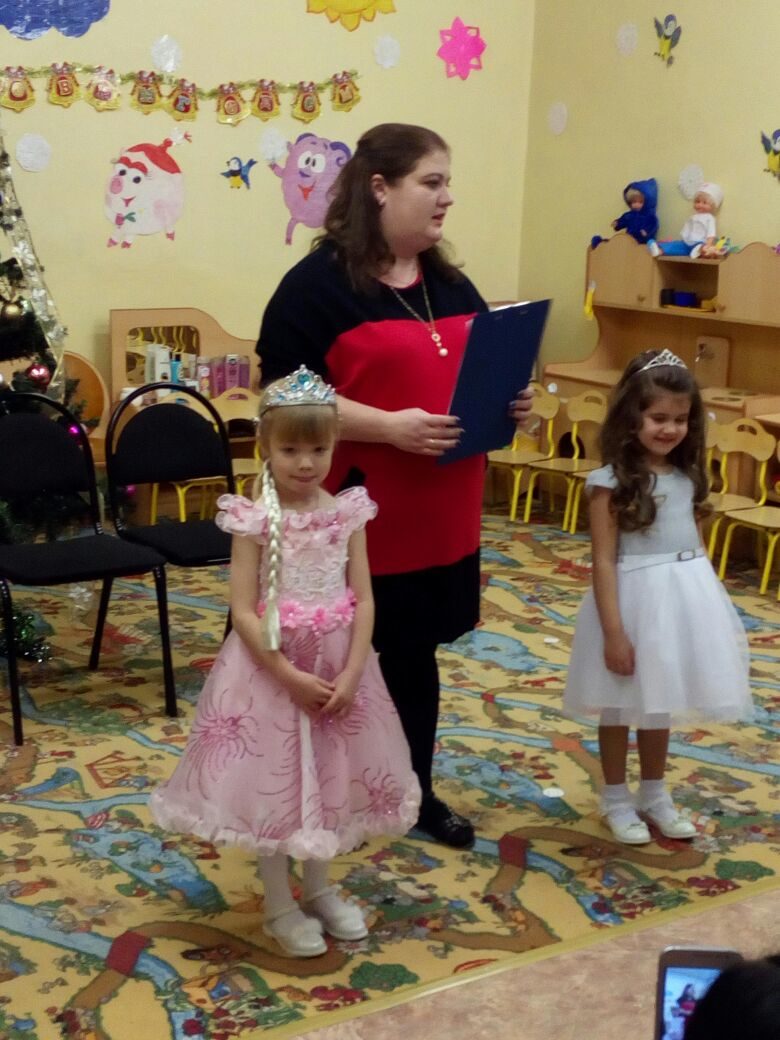 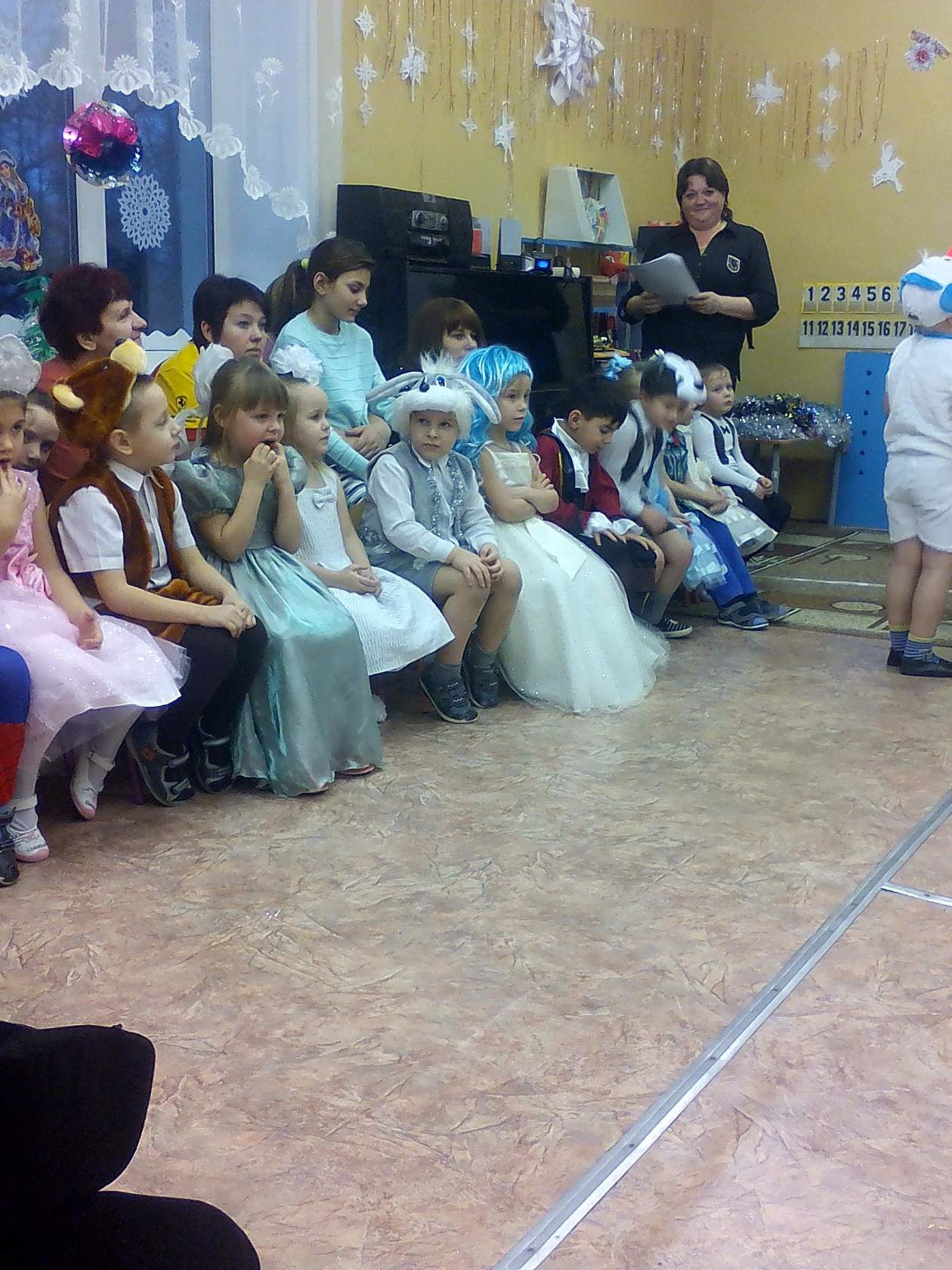 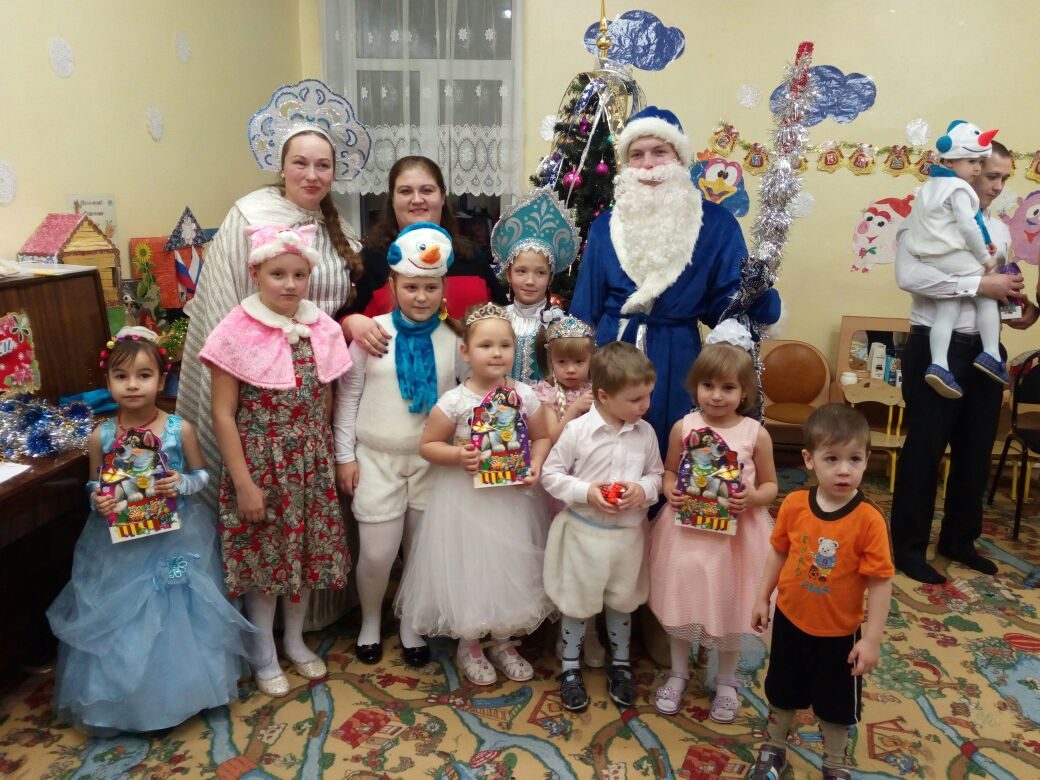 С Новым годом!